FICHE D’OBSERVATION ET D’ALERTE                                    Zone concernée :         Date :                                        Heure :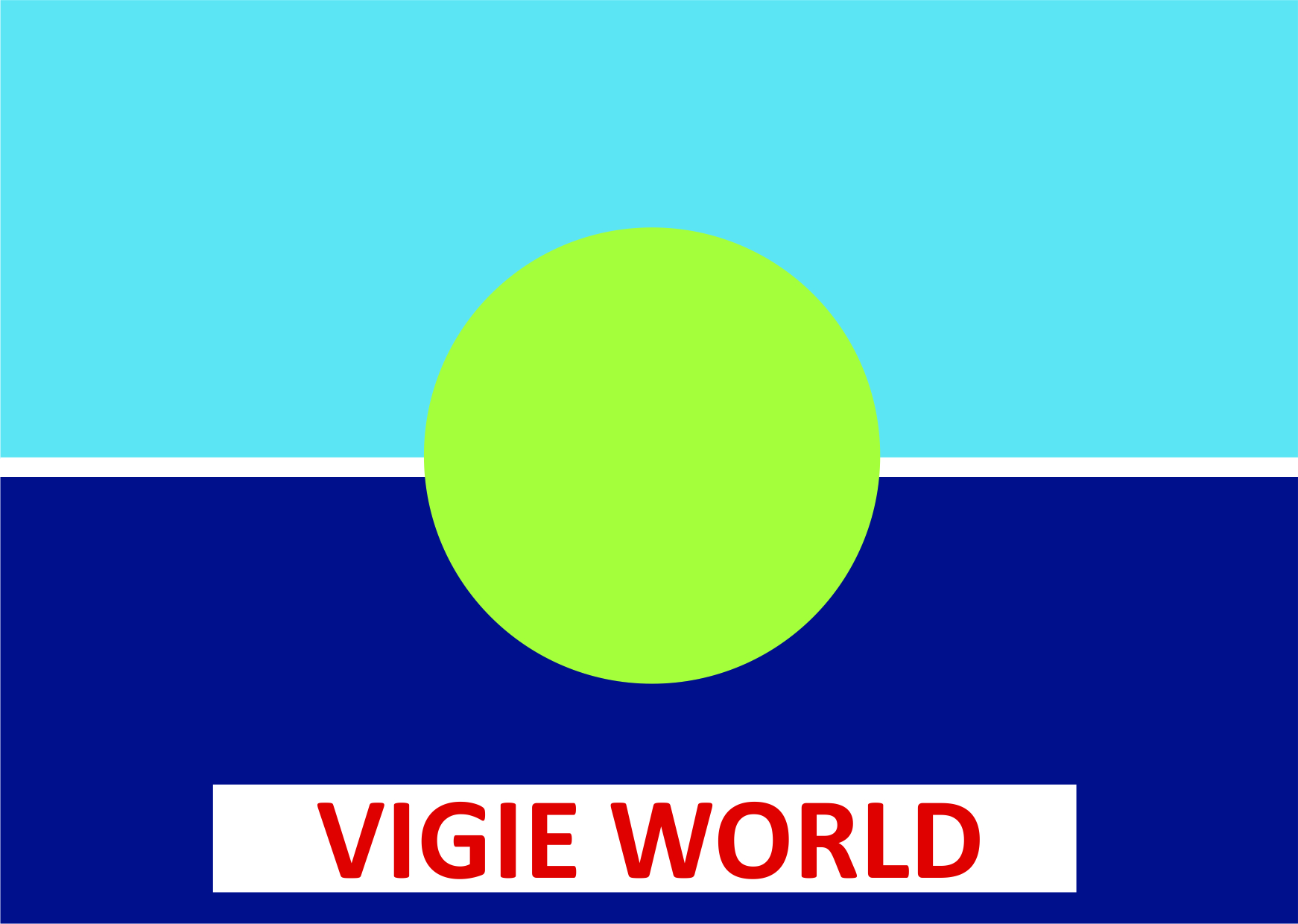 Cordonnées GPS   : Latitude :                 Longitude :                   Département :Foret       Faune    Flore    Cours d’eau    Zone humide    Prairie   Culture   Voie Nom de l’agglomération la plus proche :__________________________________Nom de la voie d’accès :_______________________________________________Descriptif et nature de l’espèce,  de l’objet  ou de la situation constatée :Faune ou Flore  détail : ______________________________________________________________________________________________________________________Atteinte  à l’environnement ou à l’écosystème :Accidentel -Volontaire - Stabilisé  -Evolutif -Structurel -  Dangereux – Urgent.Joindre une photo de l’environnement.                                                                             ________________________________                                                                             ________________________________                                                                             ________________________________                                                                             ________________________________FICHE  A  TRANSMETTRE  à  vigieworld @orange.fr	Association  loi de 1901, Préfecture  d’Annecy   N°W74200346Ferme de Vanessa    2879 route de Saint-Nicolas  74170  Saint-Gervais les Bains - Mont Blanc  - France.